Маркиро́вка ка́беля (провода)Маркиро́вка ка́беля  — нанесение на кабель цветовой разметки, условных знаков (надписей), бирок и этикеток, а также специальных электронных маркеров.Маркировка сообщает о свойствах данного кабеля, позволяет однозначно идентифицировать его среди других кабелей или обнаружить место его залегания.Заводская маркировкаЗаводская маркировка — система буквенно-цифровых (реже символьных) обозначений, позволяющая определить характеристики кабеля, область его применения и прочую информацию, необходимую для грамотного и полноценного использования кабеля, наносимая на тару на которой доставляется кабель (коробки, барабаны и пр.) а также непосредственно на внешнюю сторону изоляции кабеля с целью облегчения его идентификации на месте. Как правило, данная система разрабатывается техническо-конструкторской службой (технический директорат, отдел главного конструктора, отдел главного технолога) на заводах выпускающих кабель, определенным образом стандартизируется и в последующем становится широкодоступной продавцам и конечным потребителям кабельно-проводниковой продукции.Силовой кабельМаркировка европейских кабелейhar (harmonized) — продукция стандартизированацифры 03, 05 или 07 — рабочее напряжение, соответственно 300/300, 300/500 или 450/750буквы v или r — тип изоляции, соответственно ПВХП или резинабуквы U, R, K, F — тип проводника, соответственно: цельный, многопроволочный, гибкий для стационарной проводки, гибкий.Идентификация проводников по цветам или цифровым обозначениям в России.
2.1.1. Идентификация посредством цветовОбщие положенияДля идентификации проводников применяют чёрный, коричневый, красный, оранжевый, жёлтый, зелёный, светло-синий (именуемый далее синим), фиолетовый, серый, белый, розовый, бирюзовый цвета.Перечень цветов и их буквенный код приведены в ГОСТ 28763.Цветовая идентификация должна быть выполнена на концах и желательно по всей длине проводника или посредством цвета изоляции, или посредством цветных меток, за исключением неизолированных проводников, где цветовая идентификация должна быть выполнена на концах и в точках соединений.Разрешенные цветаДля идентификации проводников не должны быть использованы по отдельности жёлтый и зелёный цвета. Жёлтый и зелёный цвета следует применять только в комбинации желто-зеленого цвета.Нейтральный и средний проводникиНейтральный и средний проводники следует идентифицировать синим цветом. Синий цвет не должен быть использован для идентификации никакого другого проводника, кроме заземленного линейного проводника. Если применяют идентификацию посредством цвета, неизолированные проводники, используемые в качестве нейтрального или среднего проводников, должны быть или окрашены посредством синей полосы шириной от 15 до 100 мм в каждом устройстве или оболочке и каждом доступном месте, или окрашены синим цветом по всей их длине.Фазные проводники в электрических цепях переменного токаДля фазных проводников предпочтительными цветами являются чёрный, коричневый и серый.Для фазного проводника однофазной электрической цепи, питающейся непосредственно от однофазного источника питания, предпочтительным цветом является коричневый. В том случае, если однофазная электрическая цепь является ответвлением от трехфазной электрической цепи, цветовая идентификация фазного проводника однофазной электрической цепи должна совпадать с цветовой идентификацией того фазного проводника трехфазной электрической цепи, с которым он имеет электрическое соединение.Защитные проводникиЗащитные проводники должны быть идентифицированы посредством двухцветной желто-зеленой комбинации.Комбинация жёлтого и зелёного цветов предназначена только для идентификации защитного проводника.Желто-зеленая цветовая комбинация должна быть такой, чтобы на любых 15 мм длины проводника, где применяют цветовое обозначение, один из этих цветов покрывал не менее 30 % и не более 70 % поверхности проводника, а другой цвет покрывал остаток этой поверхности.Если неизолированные проводники, используемые в качестве защитных проводников, поставляют с окраской, они должны быть окрашены в желто-зеленый цвет или по всей длине каждого проводника, или в каждом отсеке или блоке, или в каждом доступном месте. Если для цветовой идентификации используют липкую ленту, то должна быть применена только двухцветная желто-зеленая лента.В тех случаях, когда защитный проводник может быть легко идентифицирован посредством его формы, конструкции или положения, например концентрическая жила, допускается не выполнять цветовое обозначение по всей его длине, однако концы или доступные места должны быть идентифицированы графическим символом  или желто-зеленой двухцветной комбинацией, или буквенно-цифровым обозначением «РЕ».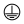 PEN-проводникиPEN-проводники, когда они изолированы, должны быть маркированы посредством одного из следующих способов:желто-зеленым цветом по всей их длине и, кроме того, метками синего цвета на их концах и в точках соединений;синим цветом по всей их длине и, кроме того, метками желто-зеленого цвета на их концах и в точках соединений.(ГОСТ Р 50462-2009 (МЭК 60446:2007) БАЗОВЫЕ ПРИНЦИПЫ И ПРИНЦИПЫ БЕЗОПАСНОСТИ ДЛЯ ИНТЕРФЕЙСА "ЧЕЛОВЕК-МАШИНА", ВЫПОЛНЕНИЕ И ИДЕНТИФИКАЦИЯ - Идентификация проводников посредством цветов и буквенно-цифровых обозначений)Телекоммуникационный кабельВ зависимости от области применения кабелей (телефония, сети передачи данных, электронно-вычислительная аппаратура) цветовая маркировка кабелей, использующихся для одних и тех же целей (например, вторичное электропитание) может отличаться.Буквенная маркировка телекоммуникационных кабелей производится только на внешней оболочке многожильных кабелей (и то не всегда).Цветовая кодировка оболочки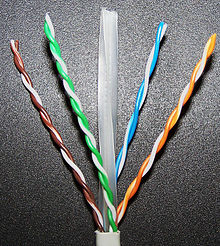 Витая пара категории 6 (у каждой пары свой цвет, второй провод в паре двухцветный: второй цвет — белый)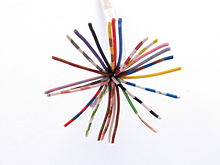 25 жильный кабель с двухцветной схемой кодировкиМногие стандарты определяют цветовое соответствие покрытия функциональному назначению кабеля, провода или отдельной жилы. Некоторые стандарты являются узкоспециализированными, некоторые стандартизированы международными метрологическими организациями и рекомендуются к повсеместному использованию.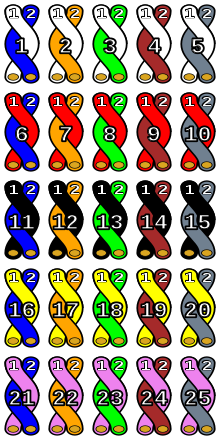 Маркировка жил в 25-парном кабелеDINЦветовой код жил в кабеле с повторением цветов после позиции № 45Составлен согласно DIN 47100. Маркировка жил и цветов изоляционного покрытия выполняется в соответствии с DIN 47002 и DIN IEC 304 (в соответствии с согласования документа HD 402 S2). Для улучшения идентификации, а также по соображениям безопасности, в качестве основного цвета выбран более яркий цвет, в качестве второго цвета выбран более темный цвет. Сочетание цветов состоит из 10 основных цветов.
Четырехжильный кабель является исключением и характеризуется использованием последовательности белого, жёлтого, коричневого, зелёного цветов.Цветовой код жил в кабеле без повторения цветов после позиции № 45Цветовой код витой пары с повторением цветовЦвет (или сочетание цветов) пар производится в соответствии с нижеприведённой таблицей. Начиная с позиции № 11, маркировка осуществляется с помощью одного (далее двух) цветных колец, с кольцом шириной от 2 до 10 мм. Расстояние между кольцами приблизительно 7 мм.Цветовая кодировка TKDПучки телефонного кабеля согласно VDE 0815 и VDE 0816DesinaМаркировка кабельных окончанийПример бирки маркировки кабеля, питающего распределительный шкаф с предохранителями.Кабели, применяемые в сфере телекоммуникаций и связи обычно имеют большое число жил: до 200 и более. Быстро обнаружить нужную жилу (кабельное окончание) позволяет маркировка, которая наносится на этапе закладки кабеля или при его подключении к кроссу (расшивочным колодкам, распределительным щитам и панелям, разъемам аппаратуры и т. п.).Маркировка кабеля (кросса) используется для идентификации кабеля (в пучке однотипных кабелей) или каждой жилы (внутри одного кабеля). Маркировка производится с двух сторон на окончаниях кабельных линий.В телефонной связи кабельные окончания обычно маркируют цифрами: 125, 234, … и т. п.Для маркировки кабелей на напряжение до 1 кВ рекомендуется применять бирки прямоугольной формы; для кабелей на напряжение выше 1 кВ — круглой; для контрольных кабелей — треугольной формы. Если линия состоит из нескольких параллельных кабелей, то в обозначение каждого из них к номеру линии добавляются буквы «А», «Б», «В» и так далее.На бирке указывается:у силовых кабелей — напряжение, сечение, номер или наименование линии,у контрольных кабелей — то же, дополнительно количество жил,у муфт и заделок — номер муфты, дата монтажа, фамилия и инициалы монтёров производивших монтаж. На бирке концевой муфты обязательно должны быть указаны номера или обозначения пунктов, откуда и куда проложен кабель. На концевых муфтах и заделках бирки размещаются на расстоянии 100 мм от шейки муфты или заделки; на соединительных и ответвительных муфтах — на расстоянии 100 мм от одной из шеек муфт; на кабелях, проложенных в траншеях, каналах, туннелях и в помещениях, — с обеих сторон прохода кабеля в закрытых устройствах и на прямолинейных участках через каждые 20 метров. Размер бирки 120 × 40 мм, крепятся стальной оцинкованной проволокой диаметром 2 мм. Текст, в случае применения бирки из листового хлорвинила или винипласта, наносится острым нагретым предметом, выдавленные надписи заливаются краской.Характеристики маркировкиСовременные решения для маркировки кабельных окончаний позволяют сегодня получать различные виды маркировки, отличающиеся:сроком эксплуатацииматериалом (бумага, пластик, фольга)характеристиками (стойкость к различным воздействиям окружающей среды, таким как: низкие температуры, высокая влажность и т. п.)способами крепления (бирка, клипса, трубка, вставка, клей)Способы маркировкиСамым простым способом маркировки кабельных окончаний является нанесение надписей на кабели вручную с помощью несмываемых маркеров. Надписи могут делаться на самом кабеле или на маркировочной ленте, которая затем приклеивается к кабелю. Недостатком данного способа является кустарность и недолговечность. Достоинством — дешевизна. Наиболее часто такой способ маркировки применяется IT службами компаний малого и среднего бизнеса.Другой дешевый метод маркировки — самоламинирующиеся маркеры производства, которые заменяют собой кабельные бирки как устаревший способ маркировки. Достоинством таких маркеров высокая термостойкость (более 200 градусов Цельсия) превышающая термостойкость самого кабеля, долговечность (до 50 лет использования), износоустойчивость (часто превышает прочность оболочки кабеля). Самоламинирующийся маркер так же стоек к бензинам растворителям и т. д. Рекомендован для использования монтажными организациями, операторами связи, системными интеграторами.Другой способ маркировки — использование маркировочных элементов заводского изготовления. Имеет другие ограничения — это ограниченный выбор вариантов маркировки и ориентация на типы кабелей, выпускаемые только данным производителем.Третий способ маркировки — использование специального маркировочного оборудования. Данный способ используется компаниями, профессионально занимающимися прокладкой и обслуживанием телефонных и телекоммуникационных сетей. Маркировочное оборудование используют: операторы связи, системные интеграторы, инсталляторы.Маркировочное оборудованиеВ 1960-х годах были очень популярны аппараты для холодного или горячего тиснения. Сейчас это оборудование морально устарело, хотя оно до сих пор эксплуатируется на многих производствах России. На смену им пришли термотрансферные принтеры, позволяющие наносить маркировку на кабель или провод, работающие от компьютера, обладающие внутренним объёмом памяти и позволяющие сохранять необходимую информацию.Помимо нанесения маркировки непосредственно на кабель возможна маркировка различными вариантами маркировочных (самоклеящихся) лент. Современное маркировочное оборудование позволяет изготавливать сложные надписи и обозначения, отличающиеся:шрифтамиколичеством строк символовтипом и цветом лентырасположением символов (продольное / поперечное)внутренним ресурсом памятии другими характеристиками.Электронный маркерЭлектронный маркер используется для обнаружения мест залегания кабелей (силовых и телекоммуникационных), канализаций, газопроводов и т. п.Электронный маркер является пассивным устройством. Маркеры закапываются над трассами залегания кабельных трасс и/или над ключевыми точками (муфты, пересечения трасс кабеля и т. п.). Для поиска маркеров используются специальные устройства — маркероискатели.В режиме поиска, маркероискатель излучает радиосигнал на резонансной частоте маркеров. Маркер, настроенный на ту же резонансную частоту, отражает радиосигнал. Отраженный радиосигнал обнаруживается маркероискателем, при этом пользователю выдается сигнал об обнаружении.Расшифровка маркировки кабеля, проводаВозьмем как пример очень распространенный кабель: ВВГнг (ож)-0,66 кВ 3х1,5 и разберем его маркировку.Данный кабель имеет 3 медных жилы, на 1,5 кв.мм. каждая.Буква В - винил оболочка из поливинилхлоридного (ПВХ)пластика,обозначение (нг) не распространяющий горение при групповой прокладке материал.Количество жил у большинства групп кабелей от 1 до 5.  У контрольных, к примеру, от 4 до 37. Каждая жила имеет сечение. У кабеля диапазон сечений от 1,5 до 800 кв. мм. для низковольтного кабеля.0,66 кВ - напряжение. У данного кабеля оно составляет 660 В. Кабели бывают низковольтными (0,38 -1 кВ), на среднее (6-35кВ) и высокое (110-500кВ) напряжение.(ож) - исполнение - одножильное. Это значит, что жила монолитная, цельнотянутая. В случае, если в марке «ож» отсутствует, то это значит, по умолчанию, что исполнение многопроволочное (мп) ,многожильное (мн). Индекс (А) в маркировке кабеля ВВГ(А)нг обозначает соответствие категории А по  нераспространению горения при групповой прокладке , кабели категории (А) считаются самыми безопастными по нераспространению горения.Так же буквы (мс,мк) обозначение по ГОСТ Р 53769-2010:О-однопроволочныеМ-многопроволочныеК-круглыеС-секторные или сегментныеFR-от английского fire resistant что значит «огнестойкий»Г - гибкий или небронированный.В - винил. Оболочка из поливинилхлоридного (ПВХ) пластиката.В - винил. Изоляция из поливинилхлоридного (ПВХ) пластиката.А - алюминий. Алюминиевая токопроводящая жила.Все буквенные маркировки начинаются от жилы. Если стоит буква А, то токопроводящая жила - алюминиевая. Если буква А отсутствует, то токопроводящая жила изготовлена из меди.В зависимости от группы использования в маркировке кабелей могут встречаться следующие символы:- АВВГ- П. Плоский, изолированные жилы уложены параллельно в одной плоскости.- АВВГз. С заполнением, заполнение из резиновой смеси.- АВВГнг-LS. нг- негорючий, ПВХ пластикат пониженной горючести. LS - «лоу смокинг» ( пониженное дымовыделение), ПВХ пониженной пожароопасности.- АВБбШв.Б - броня из стальных лентШ- шланг защитный из ПВХ пластиката.в - винил. Изоляция из поливинилхлоридного (ПВХ) пластиката.- АСБ2лГ, АСКл, ЦСБ.С - свинцовая оболочка.2л - две лавсановые лентыГ - голый. Защитный покров из двух стальных оцинкованных лент.К - защитный покров из круглых стальных оцинкованных проволок.Ц - изоляция бумажная, пропитанная нестекаемым составом.- АКВВГЭ.К - контрольныйЭ - экран общий из алюминиевой фольги поверх скрученных жил- АПвБбШп.П - изоляция из силанольносшитого полиэтилена.п - наружная оболочка из полиэтилена.- АПвПу2г.у - усиленная оболочка из полиэтилена2г - «двойная герметизация», изоляция из сшитого полиэтилена с алюминиевой лентой поверх герметизированного экрана.КГ - кабель гибкий.Расшифровка маркировки проводов.Провода  как и кабели маркируют буквами, после которых цифрами записывают число и площадь сечения токопроводящих жил. При обозначении провода принята следующая структура. В центре ставится буква П, обозначающая провод. Перед буквами П может стоять буква А, обозначающая, что провод изготовлен из алюминиевых токопроводящих жил; если буквы А нет, то токопроводящие жилы изготовлены из меди.Вслед за буквой П стоит буква, характеризующая материал, из которого выполнена изоляция провода:Р - резиновая изоляция,В - ПВХ (поливинилхлоридная) изоляцияП - изоляция из полиэтиленаЕсли провод имеет оплетку из хлопчатобумажной пряжи, покрытой лаком, то это обозначается буквой Л, а если пряжа пропитана противогнилостным составом, то буква в марке провода опускается. Букву Л ставят на последнем месте в обозначении марки провода.Провода для электрических установок маркиПВ имеют цифровые индексы 1; 2; 3 и 4. Данные цифры обозначают степень гибкости проводов. Чем выше, тем провод более гибкий.Провода для воздушных ЛЭП расшифровываются следующим образом:СИП - самонесущий изолированный провод. Изоляция из светостабилизированного сшитого полиэтилена.СИП-1 - с неизолированной нейтральюСИП-2 - с изолированной нейтральюСИП-4 - с равными по сечению изолированными жилами.А - неизолированный провод, скрученный из алюминиевых проволокАС - неизолированный провод, состоящий из стального сердечника и алюминиевых проволок.Примеры расшифровки буквенно-цифровой маркировки кабелей и проводовДля наглядности приведем несколько примеров маркировок наиболее распространенных марок кабелей.АВВГнг 3x4 – трехжильный кабель с алюминиевыми жилами сечением в 4 квадрата, с оболочкой и изоляцией из поливинилхлорида, без защитного покрова, не поддерживающий горения.ПВГ 3x2.5 – трехжильный кабель с медными жилами сечением в 2.5 квадрата, с полиэтиленовой изоляцией, защитной оболочкой из поливинилхлорида, кабель не имеет защитного покрова.АСБ 7x2.5 – семижильный кабель с алюминиевыми жилами сечением в 2.5 квадрата, в свинцовой оболочке, кабель имеет броню, которая выполнена двумя стальными лентами, которые не подвержены образованию коррозии.Кабель ВВГнг- LS Очень часто встречаются маркировки кабеля, которые содержат английские буквы: HF и LS – они свидетельствуют о низком уровне выделения газа и дыма соответственно. Например, ВВГнг- LS-HF.Маркировка проводов в некоторой степени схожа с маркировкой кабельной продукции, но она имеет некоторые отличия.Приведем примеры маркировки наиболее распространенных проводов и шнуров в соответствии с ГОСТ 7399-97.СИП – самонесущий изолированный провод, изоляция которого изготовлена из светостабилизированного полиэтилена сшитого типа.А – алюминиевый провод, который не имеет изоляционного покрытия. Данный провод изготовляется из множества отдельных проволок.АС – сталеалюминевый провод, не имеющий изоляционного покрытия. Конструктивно выполняется из отдельных проволок, которые расположены на стальном сердечнике (основании провода). ПВС – провод с ПВХ оболочкой и изоляцией, гибкий, с жилами скрученного типа.ШОГ – шнур с изоляцией из поливинилхлорида, с параллельным расположением жил, особо гибкий.ППВ (АППВ) – провод с медными (алюминиевыми) плоскими жилами, с однослойной изоляцией из ПВХ.Таблица А1. Идентификация проводников посредством цветового кода и буквенно-цифрового обозначенияТаблица А1. Идентификация проводников посредством цветового кода и буквенно-цифрового обозначенияТаблица А1. Идентификация проводников посредством цветового кода и буквенно-цифрового обозначенияТаблица А1. Идентификация проводников посредством цветового кода и буквенно-цифрового обозначенияПроводникБуквенно-цифровая идентификацияЦветовая идентификацияЦветовая идентификацияПроводникБуквенно-цифровая идентификацияЦветКод цвета
по ГОСТ 28763Электрическая цепь переменного токаЭлектрическая цепь переменного токаЭлектрическая цепь переменного токаЭлектрическая цепь переменного токаФазный проводник однофазной цепиLКоричневый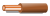 BNФазный проводник 1 трехфазной цепиL1КоричневыйBNФазный проводник 2 трехфазной цепиL2Чёрный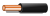 ВКФазный проводник 3 трехфазной цепиL3Серый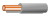 GYЗаземленный фазный проводник однофазной цепиLEСиний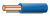 BUЗаземленные фазные проводники трехфазной цепиLE1, LE2, LE3СинийBUНейтральный проводникNСинийBUЭлектрическая цепь постоянного токаЭлектрическая цепь постоянного токаЭлектрическая цепь постоянного токаЭлектрическая цепь постоянного токаПоложительный полюсный проводникL+КоричневыйBNОтрицательный полюсный проводникL-СерыйGYЗаземленный положительный полюсный проводникLE+СинийBUЗаземленный отрицательный полюсный проводникLE-СинийBUСредний проводникMСинийBUЗащитные проводники и проводники, совмещающие функции защитных проводниковЗащитные проводники и проводники, совмещающие функции защитных проводниковЗащитные проводники и проводники, совмещающие функции защитных проводниковЗащитные проводники и проводники, совмещающие функции защитных проводниковЗащитный проводникРЕЗелёно-жёлтый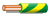 GNYEPEL-проводникPELЗелёно-жёлтыйGNYEPEM-проводникPEMЗелёно-жёлтыйGNYEPEN-проводникPENСинийBUЗащитный проводник уравнивания потенциаловРBЗелёно-жёлтыйGNYEЦветЦветСтандартСтандартСтандартРусск.Англ.DIN 47002DIN IEC 757-83
(CENELEC-HD 457)
ГОСТ 28763-90ГОСТ 28763-90ЧёрныйBlackswBKЧКоричневыйBrownbrBNКЧКрасныйRedrtRDКОранжевыйOrangeorOGЖЖёлтыйYellowgeYEЖЗелёныйGreengnGNЗСиний (голубой)BlueblBUСФиолетовыйVioletviVTЧСерыйGreygrGYББелыйWhitewsWHБРозовыйPinkrsPKКБирюзовыйTurquoisetkTQБЗЗолотойGold-GDЗЛЗелёно-желтыйGreen-YellowgngeGNYEЗЖСеребристыйSilver—SRСРНомер
парыЦвет парыЦвет парыНомер
парыЦвет парыЦвет парыНомер
парыЦвет парыЦвет парыНомер
парыЦвет парыЦвет парыНомер
парыЦвет парыЦвет пары1Белый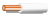 2Коричневый3Зелёный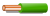 4Жёлтый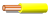 5Серый6Розовый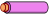 7Синий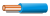 8Красный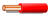 9Черный10Фиолетовый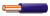 11Серый-розовый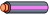 12Красный-синий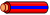 13Белый-зелёный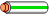 14Коричневый-зелёный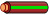 15Белый-жёлтый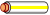 16Жёлтый-коричневый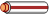 17Белый-серый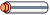 18Серый-коричневый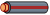 19Белый-розовый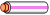 20Розовый-коричневый21Белый-синий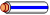 22Коричневый-синий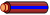 23Белый-красный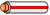 24Коричневый-красный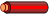 25Белый-чёрный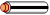 26Коричневый-чёрный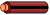 27Серый-зелёный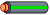 28Желтый-серый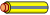 29Розовый-зелёный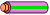 30Желтый-розовый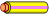 31Зелёный-синий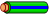 32Жёлтый-синий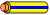 33Зелёный-красный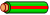 34Жёлтый-красный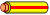 35Зелёный-чёрный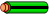 36Жёлтый-чёрный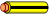 37Серый-синий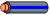 38Розовый-синий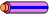 39Серый-красный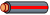 40Розовый-красный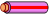 41Серый-чёрный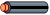 42Розовый-чёрный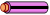 43Синий-чёрный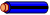 44Красный-чёрный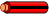 45Снова
БелыйНомер парыЦвет парыНомер парыЦвет парыНомер парыЦвет парыНомер парыЦвет парыНомер парыЦвет пары1Белый2Коричневый3Зелёный4Жёлтый5Серый6Розовый7Синий8Красный9Черный10Фиолетовый11Серый-розовый12Красный-синий13Белый-зелёный14Коричневый-зелёный15Белый-жёлтый16Жёлтый-коричневый17Белый-серый18Серый-коричневый19Белый-розовый20Розовый-коричневый21Белый-синий22Коричневый-синий23Белый-красный24Коричневый-красный25Белый-чёрный26Коричневый-чёрный27Серый-зелёный28Желтый-серый29Розовый-зелёный30Желтый-розовый31Зелёный-синий32Жёлтый-синий33Зелёный-красный34Жёлтый-красный35Зелёный-чёрный36Жёлтый-чёрный37Серый-синий38Розовый-синий39Серый-красный40Розовый-красный41Серый-чёрный42Розовый-чёрный43Синий-чёрный44Красный-чёрный45Белый-коричневый-чёрный !!!46Жёлтый-зелёный-чёрный47Серый-розовый-чёрный48Синий-красный-чёрный49Белый-зелёный-чёрный50Зелёный-коричневый-чёрный51Белый-жёлтый-чёрный52Белый-коричневый-чёрный !!!53Белый-серый-чёрный54Серый-коричневый-чёрный55Белый-розовый-чёрный56Розовый-коричневый-чёрный57Белый-синий-чёрный58Коричневый-синий-чёрный59Белый-красный-чёрный60Коричневый-красный-чёрный61Чёрный-белыйНомер парыНомер парыНомер парыЦвет парыЦвет парыНомер парыНомер парыНомер парыПервый цветВторой цвет12345БелыйКоричневый22446ЗелёныйЖёлтый32547СерыйРозовый42648СинийКрасный52749ЧерныйФиолетовый62850Серый-розовыйКрасный-синий72951Белый-зелёныйКоричневый-зелёный83052Белый-жёлтыйЖелтый-коричневый93153Белый-серыйСерый-коричневый103254Белый-розовыйРозовый-коричневый113355Белый-синийКоричневый-синий123456Белый-красныйКоричневый-красный133557Белый-чёрныйКоричневый-чёрный143658Серый-зелёныйЖелтый-серый153759Розовый-зелёныйЖелтый-розовый163860Зелёный-синийЖёлтый-синий173961Зелёный-красныйЖёлтый-красный1840Зелёный-чёрныйЖёлтый-чёрный1941Серый-синийРозовый-синий2042Серый-красныйРозовый-красный2143Серый-чёрныйРозовый-чёрный2244Синий-чёрныйКрасный-чёрныйНомер парыЦвет(а) жилыНомер парыЦвет(а) жилыНомер парыЦвет(а) жилы0Зелёный-жёлтый38Красный-жёлтый71Синий-белый-красный1Чёрный39Синий-жёлтый72Жёлтый-белый-красный2Синий40Фиолетовый-жёлтый73Зелёный-белый-красный3Коричневый41Белый-жёлтый74Коричневый-белый-красный4Бежевый42Коричневый-жёлтый75Красный-белый-чёрный5Жёлтый43Красный-синий76Синий-белый-чёрный6Зелёный44Белый-синий77Жёлтый-белый-чёрный7Фиолетовый45Оранжевый-синий78Зелёный-белый-чёрный8Розовый46Коричневый-синий79Фиолетовый-белый-чёрный9Оранжевый47Жёлтый-фиолетовый80Оранжевый-белый-чёрный10Прозрачный48Зелёный-фиолетовый81Коричневый-белый-чёрный11Красный-белый49Белый-фиолетовый82Красный-белый-зелёный12Синий-белый50Оранжевый-фиолетовый83Жёлтый-белый-зелёный13Жёлтый-белый51Коричневый-фиолетовый84Фиолетовый-белый-зелёный14Зелёный-белый52Чёрный-белый85Оранжевый-белый-зелёный15Фиолетовый-белый53Чёрный-жёлтый86Коричневый-белый-зелёный16Оранжевый-белый54Чёрный-красный87Красный-белый-синий17Коричневый-белый55Чёрный-зелёный88Жёлтый-белый-синий18Синий-красный56Чёрный-синий89Оранжевый-белый-синий19Жёлтый-красный57Чёрный-фиолетовый90Коричневый-белый-синий20Зелёный-красный58Серый-белый91Жёлтый-белый-фиолетовый21Белый-красный59Серый-чёрный92Зелёный-белый-фиолетовый22Оранжевый-красный60Серый-жёлтый93Оранжевый-белый-фиолетовый23Коричневый-красный61Серый-красный94Коричневый-белый-фиолетовый24Красный-чёрный62Серый-синий95Синий-красный-чёрный25Синий-чёрный63Серый-фиолетовый96Жёлтый-красный-чёрный26Жёлтый-чёрный64Красный-серый97Зелёный-красный-чёрный27Зелёный-чёрный65Синий-серый98Белый-красный-чёрный28Фиолетовый-чёрный66Жёлтый-серый99Коричневый-красный-чёрный29Белый-чёрный67Зелёный-серый100Жёлтый-красный-зелёный30Оранжевый-чёрный68Фиолетовый-серый101Белый-красный-зелёный31Коричневый-чёрный69Белый-серый102Оранжевый-красный-зелёный32Красный-зелёный70Оранжевый-серый33-зелёный34Фиолетовый-зелёный35Белый-зелёный36Оранжевый-зелёный37Коричневый-зелёныйОбласть применения. Особые требованияЦветовое соответствиеЦветовое соответствиеЭкранированные силовые кабелиОранжевый (orange)RAL2003Кабели энкодеровЗелёный (green)RAL6018Кабели полевых шин 4 x 1,5 мм² Cu, 2 x POFКрасно-сиреневый (violet)RAL 4001Периферийные устройства; датчики 4 x 0,34 мм²Жёлтый (yellow)RAL1021Силовые кабели для трёхфазных моторовЧёрный (black)RAL 9005Кабели управляющих цепей (24 вольта постоянного тока)Серый (grey)RAL 7040